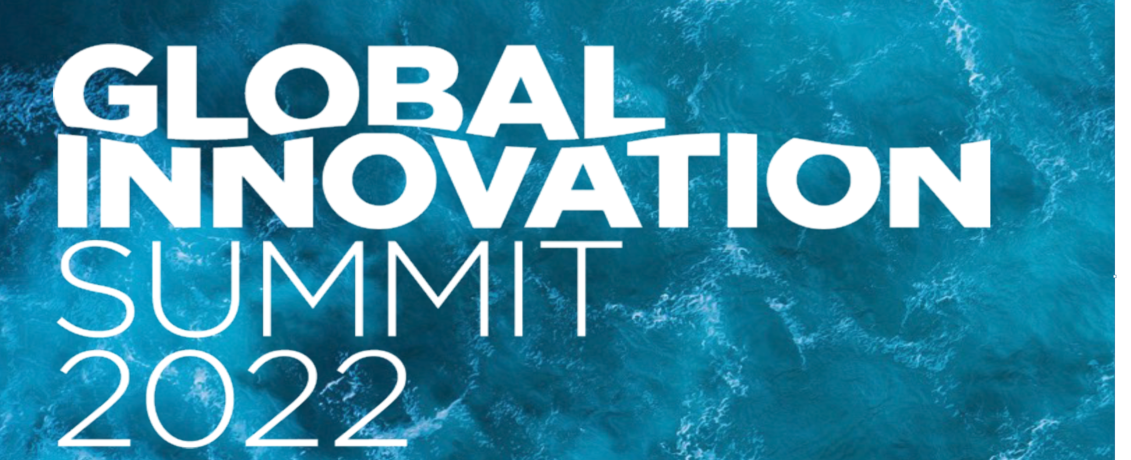 Eureka PORTUGALSKO PREDSEDSTVO organiziraGLOBALNI INOVACIJSKI VRH 202222. in 23. JUNIJA 2022 v Estoril Convention Center, Cascais - Lizbona, PortugalskaTema vrha: Potovanje čez Atlantik s povezovanjem za odkrivanje inovativnih in sodelovalnih načinov za izgradnjo bolj trajnostne prihodnosti.Pridružite se nam pri predstavitvi Slovenije:prizorišče, odri in skupni prostori bodo tematsko obarvani z različnimi elementi naravnega sobivanja, dekoracija prizorišča: pluta in les,sodelovanje pomeni začetek potovanja predstavitev in odkrivanje inovativnih projektov,v središču prizorišča bomo prikazali zgodbe o uspehu iz programov Eureka, ter delegacije imamo možnost predstavitev projektov ali zelene tematike,poudarek bo na tehnološko temelječih rešitvah in podjetjih vezano na temo vrha,podelili bomo nagrado ''EUREKA Innovation Award'',vrh je namenjen druženju deležnikov od zasebnega sektorja do znanstvenih raziskav in snovanja dinamičnih in agilnih strategij ter oblikovanja politik, ki podpirajo inovacijske ekosisteme. 22. 6.2022 ob 14:30 (Portugalski čas) bo Uradno odprtje Global Innovation Summit 2022, ki ga bo vodil portugalski minister za znanost, tehnologija in visoko šolstvo in se ga bodo udeležili vsi udeleženci ministrske konference Eureka mreže.Za potrebe udeležbe lahko pridobite sredstva https://podjetniskisklad.si/sl/produkti-sklada/sps-dvojcekdpora-pri-produktih/vavcerski-sistemi/vavcer-za-udelezbe-na-mednarodnih-forumihInformacije portugalsko predsedstvo objavlja na: https://www.gis2022.org/Prosim izrazite svoj interes za udeležbo/predstavitev projekta ali zelene tematike do 4. 5. 2022 na mail: eureka-eurostars.mgrt@gov.si.